9国际专利分类专门联盟（IPC联盟）专家委员会第五十一届会议2019年2月20日和21日，日内瓦报　告经专家委员会通过导言IPC联盟专家委员会（下称“委员会”）于2019年2月20日和21日在日内瓦举行了第五十一届会议。以下委员会成员参加了本届会议：爱尔兰、奥地利、澳大利亚、巴西、波兰、大韩民国、丹麦、德国、俄罗斯联邦、法国、芬兰、荷兰、加拿大、捷克共和国、联合王国、罗马尼亚、美利坚合众国、摩尔多瓦共和国、墨西哥、葡萄牙、日本、瑞典、瑞士、土耳其、西班牙、希腊、以色列、意大利和中国（29个）。吉布提、越南、欧亚专利组织（EAPO）、欧洲专利局（欧专局）、专利信息用户群联合会（CEPIUG）也出席了会议。与会人员名单见本报告附件一。总干事高锐先生宣布会议开幕，并向与会者表示欢迎。高锐先生强调了分类的重要性，提到了过去几年中新小类的数量，以此强调了IPC委员会在IPC修订路线图框架下开展IPC修订工作取得的成就，并特别对半导体技术专家组（EGST）到目前为止所做的工作表示感谢。他还强调了改进IPC相关信息技术系统的进展，特别是欧专局向产权组织移交IPC工作任务单的管理（IPCWLM），以及基于人工智能的信息技术系统，例如IPC文本归类工具（IPCCAT）。最后，高锐先生还对委员会成员为IPC发展所做的承诺表示感谢。主席团成员委员会再次一致选举帕斯卡尔·魏贝尔先生（瑞士）担任主席，选举克劳斯·赫夫肯先生（德国）和克里斯托弗·金先生（美国）担任副主席。徐宁女士（产权组织）担任本届会议的秘书。通过议程委员会一致通过载于本报告附件二的议程。根据产权组织管理机构于1979年9月24日至10月2日召开的第十届会议的决定（见文件AB/X/32第51和52段），本届会议报告仅反映委员会的结论（决定、建议、方案等），并不反映特别是任何参会人员的发言，除非是在得出委员会的结论后，对具体结论表示或重申保留意见。修订计划进展报告讨论依据项目文件CE 462的附件12进行，该附件由国际局编拟，其中载有一份IPC修订工作组（下称“工作组”）尤其在IPC修订计划方面的活动的状态报告。委员会注意到，在IPC-2018.01版以后，IPC-2019.01版生效的新条目数量有所减少，低于IPC-2015.01版以来每年平均759个新条目的数量。预计未来版本中会有大量新条目。委员会还注意到从2015年到2018年修订数量呈现的趋势。国际局解释说，IPC修订的数量是分类领域的绩效指标之一，它预计IPC下一版中新条目的水平将至少会达到先前版本的最高数量。委员会还注意到过去几年中IPC-2019.01版中的修订项目数量有所增加。C项目和F项目的数量与IPC-2018.01版中保持同样水平；新F项目的数量今后将进一步增加。委员会还注意到除五局之外，巴西、瑞典、德国、联合王国和加拿大等国主管局也在更新后的IPC修订路线图（路线图）框架下提交了修订请求。委员会鼓励所有主管局积极参与IPC修订计划，特别是以在路线图框架下提交修订请求的方式。委员会对工作组所做的工作表示满意，并请工作组考虑在其实体会议上讨论修订项目时采用灵活方法，例如逐页批准提案而不是逐条目批准，同时酌情考虑经委员会授权以在其工作中有效使用更加灵活高效的模式。经商定用F 082作为试点项目，尽可能利用IPC电子论坛（IEF）以电子方式对修订提案进行讨论。只有未能以电子方式达成一致意见的问题才会在工作组会议期间进行讨论。主管局受邀更积极地利用IEF讨论所有IPC修订项目，并在工作组每届会议之前提交建议和反对意见。国际局受邀在状况报告中纳入路线图框架内项目的数量和状况，以供委员会下届会议了解信息。国际局还受邀通过指出最近已修订的领域和从名单中删除相关领域，例如删除相关检索方案领域，更新修订的候选领域清单。CPC和FI修订计划进展报告美利坚合众国和欧专局就CPC的新近发展情况联合进行了报告。日本就FI/F Term的进展做了报‍告。委员会获悉，CPC在2019年的发布频率仍将是四次，分别在2019年1月、2月、5月和8月。截至2019年2月CPC发布时，CPC已纳入此前所有的IPC修正。委员会还注意到，目前CPC中有5,350万份专利文件进行了分类。委员会还获悉了若干CPC新产品，例如可检索的“改动通知”档案，CPC作为开放式链接数据，以及CPC改动汇编的进展和CPC国际项目的影响委员会获悉，FI的修订频率是每年两次，分别在6月和11月。委员会还获悉了FI体系的改革情况，即将新的IPC整合进FI的频率将由每年一次改为每年两次，以便在新版IPC于1月生效之前能够完全整合进FI。委员会还获悉，FI与IPC最新版本的对应程度截至2018年11月已经达到99.5%，委员会对JPO将FI与IPC最新版本进行对应的努力表示感谢。委员会的共识是，IPC与其他分类体系之间的一致性至关重要，应为加强和保持这一一致性继续开展工作。审议建立一个涵盖半导体技术的新的大类的必要性讨论依据项目文件CE 481，特别是附件52进行，其中载有一份欧专局编拟的报告员报告。委员会注意到，自半导体技术专家组（EGST）建立以来，EGST在相应工作组会议的间隙召开了三次实体会议，讨论H01L小类下的具体问题。附件52的报告员报告介绍了目前为止EGST总结出的两项可能的解决方案和方法，即得到EGST多数方支持的“新的大类”法，和得到EGST少数方支持的“留在H01L”法，少数方的关切在于“新的大类”法将带来的再分类工作量。委员会决定支持“新的大类”法，授权EGST以仅侧重于这一方法的方式继续工作。委员会还授权EGST推进建立“新的大类”框架的工作，并在新的框架内测试建立方案，例如进行成本分析。委员会邀请专家组编拟一份或多份报告提交给委员会下届会议，重点关注再分类所需工作量的最小化。委员会对EGST的牵头主管局欧专局，以及EGST的各成员主管局所做的努力和对目前为止所做工作的贡献表示感谢。委员会还鼓励EGST的成员沿着上文第18段和19段决定的方向继续开展工作。《IPC指南》和其他IPC基本文件的修正讨论基于项目文件CE 454进行，特别是该文件项目的附件37、38和40，分别由欧专局、国际局和加拿大提交，其中载有对《IPC指南》（指南）的拟议修正。对于欧专局在附件37中有关对IPC共同规则领域中的多方面分类作说明的提案，委员会商定建立新的CE 512项目，由瑞典作为报告员，以进一步讨论关于如何在这一方面修正指南。对于加拿大在附件40中就英文“处理”和法文“处理”一词提出的对第187段的拟议修正，委员会同意对英文“处理”进行的修正。至于法文词条的定义，委员会决定建立新的维护项目M 791，由加拿大作为报告员继续进行讨论，同时考虑到其用途，特别是在数据处理领域。委员会经过若干改动，通过了国际局在附件38中提出的对该项目文件附件46（英文版）和附件47（法文版）所载的第87段之二、第94段（仅限法文版）和第183段（仅限英文版）的拟议修正。讨论还依据项目文件CE 455进行，特别是附件62和63，由瑞典和国际局分别提交，其中汇总了对《IPC修订指导》（指导）所进行的修正。委员会通过了瑞典对指导第38段的拟议修正，以及国际局提出的该项目文件附件65和66所载的对指导第65段和附录七第19段的拟议修正。从IPC分类表中删除非限制性参见（NLR）讨论依据项目文件WG 191的附件29进行，其中载有关于从IPC分类表中删除非限制性参见（NLR）的更新计划的报告员提案。委员会回顾了在第四十七届会议上决定通过一项从IPC分类表中删除非限制性参见的计划（见文件IPC/CE/47/2的附件七）。要注意的是，适用于维护项目（M 200至M 500）的程序需要进一步澄清，特别是关于上述维护项目拟议修正的决定（见文件IPC/WG/40/2第21和22段）。委员会经过若干改动，通过了从分类表中删除非限制性参见的更新计划，即商定继续适用目前的计划，以及载于项目文件附件32和33的第1段、第7至9段和新的第10段所载的更新。欧专局向产权组织移交工作任务单的管理IPCWLMS状况报告国际局介绍了有关最新情况，包括欧专局向产权组织移交工作任务单的管理，和相关的IPC工作任务单管理（IPCWLM）项目，以及时间表概要。国际局还分享了2月开展的IPCWLMS-2019.01版模拟测试阶段成果。国际局指出，没有发现具体例子证明模拟不符合商定的分布算法，因此将进一步推进对IPCWLMS的开发。委员会注意到项目文件CE 492（IPCWLMS-2019.01版模拟测试成果）的附件18的内容，并决定基于最近对DOCDB XML的更新和更新的再分类主管局清单进行第二轮测试，国际局将为此提供改进的模拟报告。经决定，基于与上述相同的背景数据进行模拟，但是同时提供“自助局”（DIYO）空白清单，国际局还将编拟使用具体示例的案例研究报告，以帮助各主管局了解商定的分布算法将如何具体运作。国际局表示，在提供再分类主管局的更新清单后，可以在2019年3月进行更多轮测试。委员会确认，第二轮测试的宗旨和范围是模拟与商定分布算法的合规性。委员会还达成共识，除非在第二轮测试中未发现合规性问题，否则IPCWLMS的开发将建立在到目前为止已实施的基础之上。委员会鼓励在第一轮测试阶段未参与的主管局借新一轮测试之机参与测试。与基于WL分布算法的IPCWLMS WL生成有关的问题国际局介绍了项目文件CE 492的附件17中所载的一项提案，关于知识产权局确认是否作为DIYO的必要性，和决定委员会向非IPC联盟成员的主管局分配工作任务单方式的必要性。委员会同意请各知识产权局确认其是否愿意作为DIYO。委员会决定，工作任务单的分配将扩展到不是《斯特拉斯堡协定》成员的主管局，例如产权组织的成员国。来自IPCWLMS的IPC再分类文件国际局就与IPCWLMS相关的技术改动做了演示报告。国际局介绍了对工作任务单和成果单文件名称的拟议改动，旨在使其命名约定与其他IPC文件保持一致（见项目文件CE 492的附件18）。国际局还分享了将工作任务单和成果单文档类型定义转换为XSD格式标准的打算。委员会通过了载于第39至41段的上述提案。IPC再分类统计数据国际局根据2018年8月的DOCDB XML完整摘要，就载于IPCWLMS的IPC再分类积压情况做了演示报告。国际局告知委员会，IPCWLMS再现了过去几年中IPCRECLASS呈现的趋势，从IPC 2009.01版到IPC 2019.01版累计有五百万个专利族被再分类。各局在计算机辅助（如人工智能）分类方面的经验讨论依据下述主管局就各局在计算机辅助（如人工智能）分类方面的经验所做的演示报告进行：澳大利亚、巴西、中国、法国和巴西。委员会注意到，在大多数主管局所做的演示报告中，围绕人工智能的主要发展都是使用基于人工智能的自动化分类将专利申请分配给相关审查部门。委员会分享了该领域中信息交流的重要性，同意在今后的会议中继续保留这项议程，并邀请各局分享各自在计算机辅助（如人工智能）分类方面的经验。IPC相关信息技术工具调查委员会注意到项目文件CE 509的附件34中所载的关于IPC相关信息技术工具的调查结果。国际局受邀就IPC修订项目的报告员和翻译如何使用IPC修订管理解决方案编写若干份指导，并提供实例，以便更好地利用该系统促进对各项提案的讨论，并提高IPC修订进程的效率。根据调查结果对IPC正式公布（IPCPUB）中的IPCCAT开展的讨论在议程“关于IPC相关信息技术系统的报告”（下文第51和52段）项下进行。关于IPC相关信息技术系统的报告国际局就支持IPC的相关信息技术的进展情况做了演示报告。针对IPCCAT调查期间提出的评论意见，国际局提议在IPC公布平台上实施一个新的检索标签，以便提高IPCCAT的可见度，并改善其用户界面的用户友好性。国际局还报告了在IPCCAT中跨语言文本归类原型开发方面取得的积极成果，并向委员会通报了其在IPCPUB中的未来实施情况。委员会支持欧专局关于每年在IPCPUB以及IPC网站的IPC下载和信息技术支持领域，以PDF格式提供一份一体化RCL文件的建议（见项目文件CE 447的附件25）。国际局向委员会通报了关于IPCPUB 7平台的最新进展情况，并对应用于以往IPC版本的新存档模式的优缺点做了解释。委员会赞同国际局对IPC定义文档主文档的新增拟议改动，并确认在即将进行的IPC公布中实施（见项目文件CE 501的附件5和6）。国际局请各主管局确保互联网上IPC的资源参考（例如通过IPCPUB指向IPC符号的超链接），与产权组织的URL结构，即https://www.wipo.int保持一致。56.	本报告于2019年4月8日由专家委员会以电子方式一致通过。[后接附件]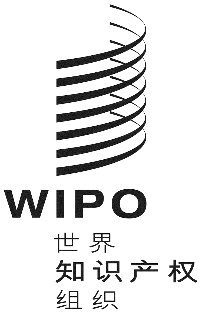 CIPC/CE/51/2IPC/CE/51/2IPC/CE/51/2原 文：英文原 文：英文原 文：英文日 期：2019年4月8日  日 期：2019年4月8日  日 期：2019年4月8日  